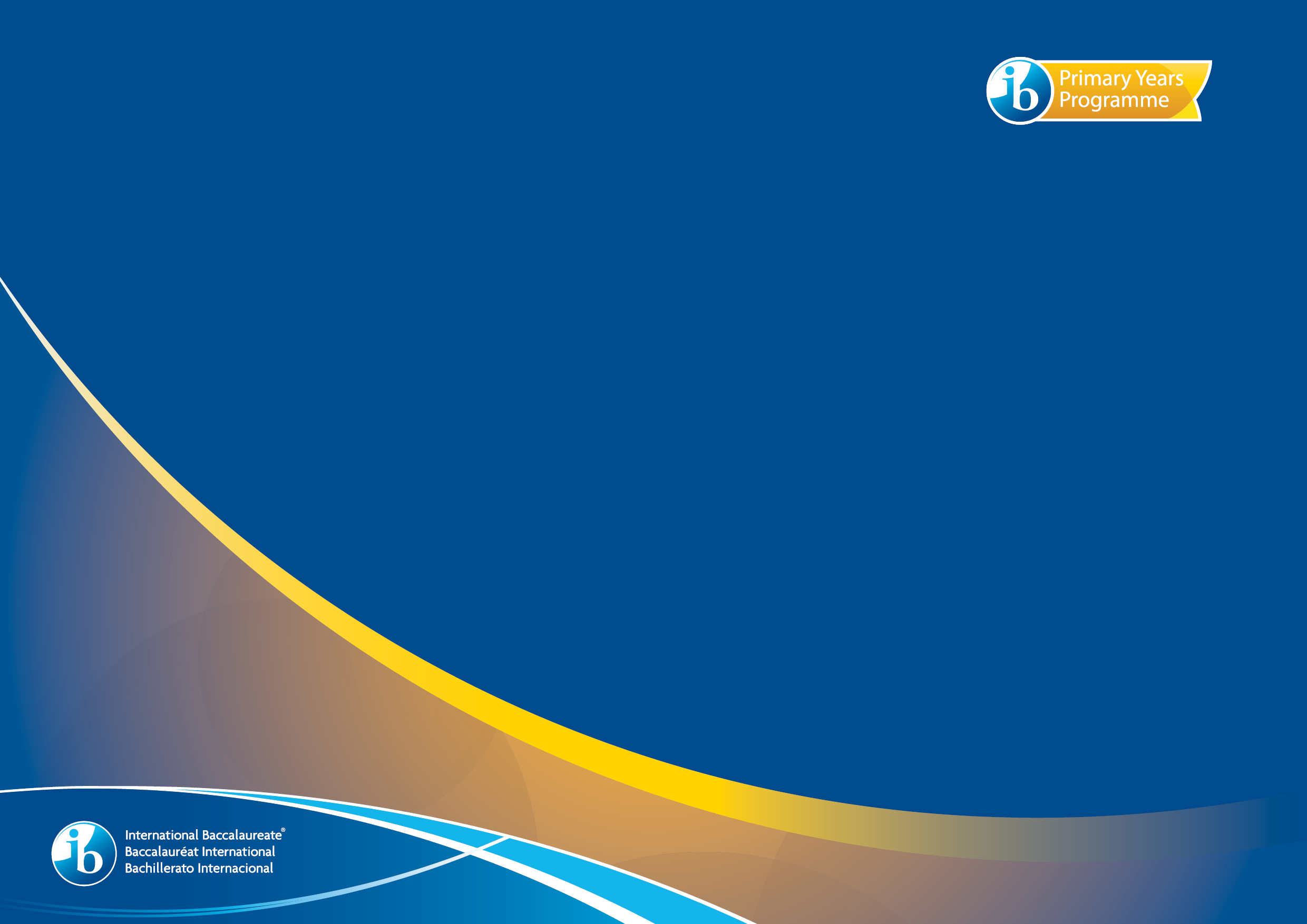 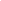 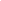 OVERVIEWREFLECTING AND PLANNINGDESIGNING AND IMPLEMENTINGUnit of inquiry and/or subject specific inquiry (inside/outside programme of inquiry)REFLECTINGGrade/Year level:   5/ 2019-2020Collaborative teaching team:   Novi, Maya, Eko, Vita,Date:      Sabtu, 12-13  July 2019Timeline: (continued investigation, revisiting once, or numerous times, discrete beginning and ending, investigating in parallel with others)   18 July - 30 Augst Transdisciplinary theme  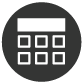 (Type Transdisciplinary theme here.)   Who we areAn inquiry into the nature of the self; beliefs and values; personal, physical, mental, social and spiritual health; human relationships including families, friends, communities, and cultures; rights and responsibilities; and what it means to be human.  Central idea (Type Central idea here.)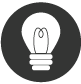    Lifestyle choices for well being and balance life   Balanced Lifestyle  Lines of inquiry (Type Lines of inquiries here.)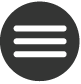 people's choice of balanced nutrition and halal food for their healthy liveshuman health is achieved by sports habitshow the digestive process and human motion organs works in our body  Key concepts 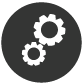   Related concepts 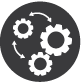   Learner profile attributes 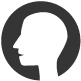 Function : fungsi makanan tubuh dan jenis-jenis makanan halalCausation : pengaruh makanan bernutrisi dan olahraga bagi kesehatan tubuh Responsibility : Bagaimana menjaga kesehatan pencernaanBalance : Keseimbangan dalam melaksanakan hak dan kewajibanHabit : Perilaku tertib dalam menjalankan aturanHealthy : Berolahraga teratur bagi kesehatan tubuhKnowledgable : Memiliki pengetahuan tentang makanan sehat dan halal, kesehatan pencernaan, pengaruh olahraga bagi kesehatan tubuhBalance : memilih makanan sehat, menjaga kesehatan tubuh, makan makanan yang bernutrisiMelaksanakan hak dan kewajiban secara seimbangReflective : dapat mengajak orang lain untuk melaksanakan pola hidup sehat  Approaches to learning (Type ATL/ skills we use here.)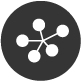  Thingking Skill mampu memilih, membedakan makanan sehat dan tidak sehatMemahami dan merawat kesehatan organ pencernaanComunication SkillMampu mempresentasikan jenis-jenis makanan sehat secara kelompokResearch SkillMelakukan penelituian tentang pengaruh makanan bagi kesehatan  Action (Type Actions that we expect from students here.)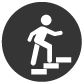 Advocacy : Memberikan advice ke teman orang tua tentang makanan sehat yang dikonsumsiLifestyle : Membiasakan hidup sehat dan olahraga teratur  Initial reflections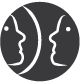 Pengertian hidup seimbang. Mengklasifikasikan makanan sehat, tidak sehat, halal, tidak halal.Pengaruh gerakan sholat dan olahraga bagi kesehatan dan organ gerakTanggung jawab menjaga kesehatan organ gerak, organ pencernaan  Prior learning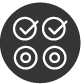    Siswa diberikan wacana tentang Balanced lifestyle, dan diminta untuk menyebutkan apa saja yang sudah mereka ketahui tentang Balanced LifestyleMenanyakan kebiasaan pola makan siswa di rumah/di sekolahMenanyakan  nama-nama organ pencernaanMenanyakan kebiasaan anak dan keluarga untuk menjaga kesehatanAnak mempresentasikan dan menyampaikan hal-hal yang sudah mereka pahami/dan lakukan sebelumnya   Connections: Transdisciplinary and past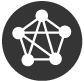 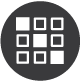 G1 - UOI 1 : The choice people make effect their health & wellbeingG3 – UOI 1 The effective interaction between human body systems contribute to health and survivalSetelah mengetahui jenis-jenis makanan, anak memilih makanan yang sehat dan yang halalSetelah mengetahui nama-nama organ pencernaan, anak mengetahui fungsi dan cara merawat kesehatan pencernaanSetelah mengetahui cara menjaga kesehatan anak membiasakan diri untuk selalu menjaga kesehatan tubuhnya dengan makan makanan sehat, olahraga teratur, dan hidup seimbangAnak mengajak orang tua, keluarga dan teman-temannya untuk selalu menerapkan kebiasaan hidp sehat  Learning goals and success criteria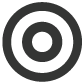 Memiliki pengetahuan tentang makanan sehat dan halal, kesehatan pencernaan, pengaruh olahraga bagi kesehatan tubuhmemilih makanan sehat, menjaga kesehatan tubuh, makan makanan yang bernutrisiMelaksanakan hak dan kewajiban secara seimbangDapat mengajak orang lain untuk melaksanakan pola hidup sehatSiswa selalu memilih makanan sehat dan bernutrisi, dan halal untuk dikonsumsiSiswa selalu menjaga kesehatan dengan berolahraga dan istirahat teraturSiswa mengajak orang tua, keluarga dan teman-teman untuk selalu menerapkan ola hidup sehat dan seimbang  Teacher questions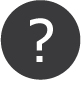    ProvocationWhat is healthy food?Bagaimana pengaruh makanan sehat untuk tubuh?Bagaimana cara menjaga kesehatan tubuh?Bagaimana pengaruh olahraga dapat mempengaruhi kesehatan?Apa akibat jika kita tidak menjaga kesehatan pencernaan?Bagaimana menjaga kesehatan pencernaan  Student questions – catat pertanyaan2 siswa selama pembelajaranMengapa harus makanan sehat dan halal?Apa pengaruh makanan bagi kesehatan pencernaan?Bagaimana cara memilih makanan yang baik?Apa bahaya makanan berpengawet?Apa itu antioksidan?Transdisciplinary theme/Central idea: Who We Are/Lifestyle choices for well being and balance life Who We Are/Lifestyle choices for well being and balance life Who We Are/Lifestyle choices for well being and balance life Who We Are/Lifestyle choices for well being and balance lifeCollaborative teaching team:   Novi, Maya, Eko, Andrea, Erma, AfafGrade/Year level: 5/10-11 y    Date:     18 July - 30 AugstDate:     18 July - 30 Augst  Designing engaging learning experiences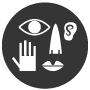   Designing engaging learning experiences  Designing engaging learning experiences  Designing engaging learning experiencesWeek I  (Tunning In) : Guru menuliskan statement tentang Balanced lifestyle, Siswa menuliskan hal-hal apa saja yang mereka ketahui dari statements tersebut ke dalam kertas, kemudian mendiskusikannya bersama-sama di dalam kelas.PKn – Melakukan tanya jawab dengan siswa tentang apa yang bisa kita lakukan untuk menjaga agar tubuh kita tetap sehat, menampilkan gambar tentang junk food, melakukan diskusi dengan siswa tentang gambar yang ditayangkanBahasa : Siswa berdiskusi dan menerima masukan dan saran dari teman dan kelompok untuk menghargai perbedaan dalam pembelajaran sesuai tema. Siswa secara kelompok  melakukan diskusi, menganalisa. dan perdebatan dengan grup kecil dengan materi sesuai sentral idea, kemudian siswa mengembangkan ide dengan diskusi untuk mendapatkan pemahaman baruArt - Siswa memberikan ide atas pemahaman mereka bahwa art bisa mendukung central idea. Siswa menyebutkan berbagai hal yang berhubungan dengan lifestyle choiche menurut pemahaman siswa.Sport - Penyampaian materi yang akan diajarkan 2 bulan kedepan ( aktivitas kebugaran Jasmani, Kesehatan Reproduksi, Penyakit menular dan tidak menular )Islamic Studies : Siswa mengidentifikasi dan Membaca Surat At Tiin  (Jumlah ayat, letak surat berdasarkan juz, nomor surat dan golongan surat)Math : Pengenalan Operasi Hitung Pecahan dengan mengamati gambarWeek II (Finding Out) : Siswa mencari informasi mengenai gaya hidup dari majalah, internet, koran. Siswa membawa hasil pencarian teersebut ke dalam kelas, dan mempresentasikannya di depan kelas. Siswa membandingkan makanan sehat dan tidak sehat, serta pengaruhnya bagi kesehatan. Siswa mencari tahu pengaruh makanan halal dan tidak halal bagi tubuhSiswa mencari tahu  tahu  aktivitas fisik apa saja yang dilakukan manusia untuk menjaga kebugaran tubuhnya .PKn : PKn - Melakukan wawancara dengan guru & karyawan tentang junk food dan mencari informasi referensi ke perpustakaanBahasa: Siswa secara kelompok melihat dan menganalisis secara kritis berbagai gambar dan teks visual sesuai sentral idea, kemudian mengkomunikasikan pemahaman melalui media lisan (bercerita), tertulis dan visual (membuat poster) mengidentifikasi faktor-faktor yang mempengaruhi  reaksi pribadi terhadap teks visual yang disajikan; (siswa mendesain teks visual dengan maksud mempengaruhi cara orang berpikir dan merasakan)Art : Siswa diberi wacana mengenai iklan layanan masyarakat. Siswa diminta untuk mencari sebanyak-banyak nya di lingkungan sekitar sekolah. Siswa diminta untuk me-sorting out, mana himbauan yang sesuai central idea. Siswa menyebutkan mengapa harus ada iklan layanan masyarakat dan poster poster? Siswa membuat planning untuk pembuatan poster dan MEMBAWA BUKU TIGA SERANGKAI TEMA 2Sport : Aktivitas kebugaran jasmani ( Aktivitas kekuatan anggota badan bagian bawah ) Refleksi dan motivasiIslamic Studies : Kandungan Isi Surat At Tiin dan kaitannya dalam kehidupan sehari-hari. (Penciptaan manusia dalam keadaan yang sebaik-baiknya baik jasmani maupun rohani) siswa diminta menulisakan kegiatan mulai dari bangun tidur sebagai bahan instropeksi diri dengan memisahkan antara perbuatan baik dan buruk yang telah dilakukan.Math : Mengerjakan latihan soal tentang pecahanWeek III (Sorting Out): Siswa mendiskusikan dan memilih mana yang termasuk makanan sehat dan tidak sehat, mana kebiasaan yang baik bagi kesehatan dan yang tidak baik. Siswa mecari tahu apa saja pengaruh fisik bagi kesehatan. Siswa membandingkan bagaimana kondisi seseorang yang rajin berolahraga dan yang tidak ( mencari data melalui wawancara)Siswa mendapatkan pengalaman bahwa organ gerak kita dapat dijaga kesehatannya melalui olahraga teraturPKn – Mengenal hak hak tubuh dan kewajiban yang harus dilakukan agar tubuh menjadi sehatBahasa : Siswa membaca berbagai macam teks sesuai sentral idea dengan penuh percaya diri, mandiri dan dengan pemahaman bekerja dalam kelompok kooperatif untuk menemukan, memilih teks dan mengklasifikasi informasi  yang sesuai dengan tujuan dan audiensArt : Siswa membuat poster sesuai dengan problem yang diberikan oleh ust. (problem sesuai dengan central idea)MEMBAWA BUKU TIGA SERANGKAI TEMA 2Sport : Pemanasan Aktivitas Kebugaran Jasmani ( Aktivitas kecepatan dan kualitas gerak ) Refleksi dan motivasi Islamic Studies : Siswa bersama guru menganalisa Hubungan antara QS. At Tiin dengan perilaku syukur.Math : Mengerjakan latihan soal pecahan campuran dengan pecahan biasa.Week IV (Going Further) Siswa mencermati gambar/video tentang proses pencernaan makanan dan sistem rangka manusia. Siswa membuat laporan sederhana tentang proses tubuh bejkerja dan hubungannya dengan pola hidup yang dipilih oleh seseorang. Dan mempresentrasikannya di depan kelas. PKn - Mempelajari nilai nilai Pancasila sila ke yang berhubungan dengan hak dan kewajibanBahasa : Siswa menulis secara mandiri dan percaya diri, menunjukkan perkembangan suara dan gaya mereka sendiri untuk pemahaman klarifikasi informasi dalam aspek penggunaan kata Tanya.Art : Melanjutkan Membuat posterSport : Pemanasan Aktivitas Kebugaran Jasmani ( Aktivitas kecepatan dan kualitas gerak ) Refleksi dan motivasi  Refleksi dan motivasi Islamic Studies :siswa mengidentifikasi makanan halal/haram termasuk peralatan makan beserta alasannya.(Syukur nikmat berkaitan dengan konsumsi makanan yang halal)Math : Mengerjakan latihan soal pecahan campuran dengan pecahan campuranWeek V (Making Conclusion)  siswa menyimpulkan apa saja yang harus dilakukan untuk membiasakan pola hidup sehat, apa yang boleh dilakukan apa yang tidak boleh dilakukanPKn – presentasi tugas kelompok tentang hak yang harus diterima tubuh  dan kewajiban yang harus dilakukan untuk menjaga hidup sehatBahasa :Siswa secara mandiri dan percaya diri, menunjukkan perkembangan suara dan gaya mereka sendiri untuk membuat karya atau tulisan yang akan dipakai untuk mengkomunikasikan kepada orang lain Siswa secara mandiri dan percaya diri, menunjukkan perkembangan suara dan gaya mereka sendiri dalam presentasi dan hasil belajar yang sudah mereka peroleh,Art : MEMBAWA BUKU TIGA SERANGKAI TEMA 2Mendengarkan lagu mayor dan minorSport : Menjelaskan materi tentang Kesehatan Reproduksi dan  Penyakit menular dan tidak menularIslamic Studies : Siswa mengidentifikasi manfaat gerakan sholat bagi kesehatan (Syukur nikmat berkaitan dengan ibadah)Math : Operasi hitung pecahan campuran dikaitkan dengan kehidupan sehari-hari.Week VI (Taking Action) Siswa membuat advocacy kepada teman, keluarga dengan membuat poster/video/ajakan secara langsungMath : Formative TestWeek I  (Tunning In) : Guru menuliskan statement tentang Balanced lifestyle, Siswa menuliskan hal-hal apa saja yang mereka ketahui dari statements tersebut ke dalam kertas, kemudian mendiskusikannya bersama-sama di dalam kelas.PKn – Melakukan tanya jawab dengan siswa tentang apa yang bisa kita lakukan untuk menjaga agar tubuh kita tetap sehat, menampilkan gambar tentang junk food, melakukan diskusi dengan siswa tentang gambar yang ditayangkanBahasa : Siswa berdiskusi dan menerima masukan dan saran dari teman dan kelompok untuk menghargai perbedaan dalam pembelajaran sesuai tema. Siswa secara kelompok  melakukan diskusi, menganalisa. dan perdebatan dengan grup kecil dengan materi sesuai sentral idea, kemudian siswa mengembangkan ide dengan diskusi untuk mendapatkan pemahaman baruArt - Siswa memberikan ide atas pemahaman mereka bahwa art bisa mendukung central idea. Siswa menyebutkan berbagai hal yang berhubungan dengan lifestyle choiche menurut pemahaman siswa.Sport - Penyampaian materi yang akan diajarkan 2 bulan kedepan ( aktivitas kebugaran Jasmani, Kesehatan Reproduksi, Penyakit menular dan tidak menular )Islamic Studies : Siswa mengidentifikasi dan Membaca Surat At Tiin  (Jumlah ayat, letak surat berdasarkan juz, nomor surat dan golongan surat)Math : Pengenalan Operasi Hitung Pecahan dengan mengamati gambarWeek II (Finding Out) : Siswa mencari informasi mengenai gaya hidup dari majalah, internet, koran. Siswa membawa hasil pencarian teersebut ke dalam kelas, dan mempresentasikannya di depan kelas. Siswa membandingkan makanan sehat dan tidak sehat, serta pengaruhnya bagi kesehatan. Siswa mencari tahu pengaruh makanan halal dan tidak halal bagi tubuhSiswa mencari tahu  tahu  aktivitas fisik apa saja yang dilakukan manusia untuk menjaga kebugaran tubuhnya .PKn : PKn - Melakukan wawancara dengan guru & karyawan tentang junk food dan mencari informasi referensi ke perpustakaanBahasa: Siswa secara kelompok melihat dan menganalisis secara kritis berbagai gambar dan teks visual sesuai sentral idea, kemudian mengkomunikasikan pemahaman melalui media lisan (bercerita), tertulis dan visual (membuat poster) mengidentifikasi faktor-faktor yang mempengaruhi  reaksi pribadi terhadap teks visual yang disajikan; (siswa mendesain teks visual dengan maksud mempengaruhi cara orang berpikir dan merasakan)Art : Siswa diberi wacana mengenai iklan layanan masyarakat. Siswa diminta untuk mencari sebanyak-banyak nya di lingkungan sekitar sekolah. Siswa diminta untuk me-sorting out, mana himbauan yang sesuai central idea. Siswa menyebutkan mengapa harus ada iklan layanan masyarakat dan poster poster? Siswa membuat planning untuk pembuatan poster dan MEMBAWA BUKU TIGA SERANGKAI TEMA 2Sport : Aktivitas kebugaran jasmani ( Aktivitas kekuatan anggota badan bagian bawah ) Refleksi dan motivasiIslamic Studies : Kandungan Isi Surat At Tiin dan kaitannya dalam kehidupan sehari-hari. (Penciptaan manusia dalam keadaan yang sebaik-baiknya baik jasmani maupun rohani) siswa diminta menulisakan kegiatan mulai dari bangun tidur sebagai bahan instropeksi diri dengan memisahkan antara perbuatan baik dan buruk yang telah dilakukan.Math : Mengerjakan latihan soal tentang pecahanWeek III (Sorting Out): Siswa mendiskusikan dan memilih mana yang termasuk makanan sehat dan tidak sehat, mana kebiasaan yang baik bagi kesehatan dan yang tidak baik. Siswa mecari tahu apa saja pengaruh fisik bagi kesehatan. Siswa membandingkan bagaimana kondisi seseorang yang rajin berolahraga dan yang tidak ( mencari data melalui wawancara)Siswa mendapatkan pengalaman bahwa organ gerak kita dapat dijaga kesehatannya melalui olahraga teraturPKn – Mengenal hak hak tubuh dan kewajiban yang harus dilakukan agar tubuh menjadi sehatBahasa : Siswa membaca berbagai macam teks sesuai sentral idea dengan penuh percaya diri, mandiri dan dengan pemahaman bekerja dalam kelompok kooperatif untuk menemukan, memilih teks dan mengklasifikasi informasi  yang sesuai dengan tujuan dan audiensArt : Siswa membuat poster sesuai dengan problem yang diberikan oleh ust. (problem sesuai dengan central idea)MEMBAWA BUKU TIGA SERANGKAI TEMA 2Sport : Pemanasan Aktivitas Kebugaran Jasmani ( Aktivitas kecepatan dan kualitas gerak ) Refleksi dan motivasi Islamic Studies : Siswa bersama guru menganalisa Hubungan antara QS. At Tiin dengan perilaku syukur.Math : Mengerjakan latihan soal pecahan campuran dengan pecahan biasa.Week IV (Going Further) Siswa mencermati gambar/video tentang proses pencernaan makanan dan sistem rangka manusia. Siswa membuat laporan sederhana tentang proses tubuh bejkerja dan hubungannya dengan pola hidup yang dipilih oleh seseorang. Dan mempresentrasikannya di depan kelas. PKn - Mempelajari nilai nilai Pancasila sila ke yang berhubungan dengan hak dan kewajibanBahasa : Siswa menulis secara mandiri dan percaya diri, menunjukkan perkembangan suara dan gaya mereka sendiri untuk pemahaman klarifikasi informasi dalam aspek penggunaan kata Tanya.Art : Melanjutkan Membuat posterSport : Pemanasan Aktivitas Kebugaran Jasmani ( Aktivitas kecepatan dan kualitas gerak ) Refleksi dan motivasi  Refleksi dan motivasi Islamic Studies :siswa mengidentifikasi makanan halal/haram termasuk peralatan makan beserta alasannya.(Syukur nikmat berkaitan dengan konsumsi makanan yang halal)Math : Mengerjakan latihan soal pecahan campuran dengan pecahan campuranWeek V (Making Conclusion)  siswa menyimpulkan apa saja yang harus dilakukan untuk membiasakan pola hidup sehat, apa yang boleh dilakukan apa yang tidak boleh dilakukanPKn – presentasi tugas kelompok tentang hak yang harus diterima tubuh  dan kewajiban yang harus dilakukan untuk menjaga hidup sehatBahasa :Siswa secara mandiri dan percaya diri, menunjukkan perkembangan suara dan gaya mereka sendiri untuk membuat karya atau tulisan yang akan dipakai untuk mengkomunikasikan kepada orang lain Siswa secara mandiri dan percaya diri, menunjukkan perkembangan suara dan gaya mereka sendiri dalam presentasi dan hasil belajar yang sudah mereka peroleh,Art : MEMBAWA BUKU TIGA SERANGKAI TEMA 2Mendengarkan lagu mayor dan minorSport : Menjelaskan materi tentang Kesehatan Reproduksi dan  Penyakit menular dan tidak menularIslamic Studies : Siswa mengidentifikasi manfaat gerakan sholat bagi kesehatan (Syukur nikmat berkaitan dengan ibadah)Math : Operasi hitung pecahan campuran dikaitkan dengan kehidupan sehari-hari.Week VI (Taking Action) Siswa membuat advocacy kepada teman, keluarga dengan membuat poster/video/ajakan secara langsungMath : Formative TestWeek I  (Tunning In) : Guru menuliskan statement tentang Balanced lifestyle, Siswa menuliskan hal-hal apa saja yang mereka ketahui dari statements tersebut ke dalam kertas, kemudian mendiskusikannya bersama-sama di dalam kelas.PKn – Melakukan tanya jawab dengan siswa tentang apa yang bisa kita lakukan untuk menjaga agar tubuh kita tetap sehat, menampilkan gambar tentang junk food, melakukan diskusi dengan siswa tentang gambar yang ditayangkanBahasa : Siswa berdiskusi dan menerima masukan dan saran dari teman dan kelompok untuk menghargai perbedaan dalam pembelajaran sesuai tema. Siswa secara kelompok  melakukan diskusi, menganalisa. dan perdebatan dengan grup kecil dengan materi sesuai sentral idea, kemudian siswa mengembangkan ide dengan diskusi untuk mendapatkan pemahaman baruArt - Siswa memberikan ide atas pemahaman mereka bahwa art bisa mendukung central idea. Siswa menyebutkan berbagai hal yang berhubungan dengan lifestyle choiche menurut pemahaman siswa.Sport - Penyampaian materi yang akan diajarkan 2 bulan kedepan ( aktivitas kebugaran Jasmani, Kesehatan Reproduksi, Penyakit menular dan tidak menular )Islamic Studies : Siswa mengidentifikasi dan Membaca Surat At Tiin  (Jumlah ayat, letak surat berdasarkan juz, nomor surat dan golongan surat)Math : Pengenalan Operasi Hitung Pecahan dengan mengamati gambarWeek II (Finding Out) : Siswa mencari informasi mengenai gaya hidup dari majalah, internet, koran. Siswa membawa hasil pencarian teersebut ke dalam kelas, dan mempresentasikannya di depan kelas. Siswa membandingkan makanan sehat dan tidak sehat, serta pengaruhnya bagi kesehatan. Siswa mencari tahu pengaruh makanan halal dan tidak halal bagi tubuhSiswa mencari tahu  tahu  aktivitas fisik apa saja yang dilakukan manusia untuk menjaga kebugaran tubuhnya .PKn : PKn - Melakukan wawancara dengan guru & karyawan tentang junk food dan mencari informasi referensi ke perpustakaanBahasa: Siswa secara kelompok melihat dan menganalisis secara kritis berbagai gambar dan teks visual sesuai sentral idea, kemudian mengkomunikasikan pemahaman melalui media lisan (bercerita), tertulis dan visual (membuat poster) mengidentifikasi faktor-faktor yang mempengaruhi  reaksi pribadi terhadap teks visual yang disajikan; (siswa mendesain teks visual dengan maksud mempengaruhi cara orang berpikir dan merasakan)Art : Siswa diberi wacana mengenai iklan layanan masyarakat. Siswa diminta untuk mencari sebanyak-banyak nya di lingkungan sekitar sekolah. Siswa diminta untuk me-sorting out, mana himbauan yang sesuai central idea. Siswa menyebutkan mengapa harus ada iklan layanan masyarakat dan poster poster? Siswa membuat planning untuk pembuatan poster dan MEMBAWA BUKU TIGA SERANGKAI TEMA 2Sport : Aktivitas kebugaran jasmani ( Aktivitas kekuatan anggota badan bagian bawah ) Refleksi dan motivasiIslamic Studies : Kandungan Isi Surat At Tiin dan kaitannya dalam kehidupan sehari-hari. (Penciptaan manusia dalam keadaan yang sebaik-baiknya baik jasmani maupun rohani) siswa diminta menulisakan kegiatan mulai dari bangun tidur sebagai bahan instropeksi diri dengan memisahkan antara perbuatan baik dan buruk yang telah dilakukan.Math : Mengerjakan latihan soal tentang pecahanWeek III (Sorting Out): Siswa mendiskusikan dan memilih mana yang termasuk makanan sehat dan tidak sehat, mana kebiasaan yang baik bagi kesehatan dan yang tidak baik. Siswa mecari tahu apa saja pengaruh fisik bagi kesehatan. Siswa membandingkan bagaimana kondisi seseorang yang rajin berolahraga dan yang tidak ( mencari data melalui wawancara)Siswa mendapatkan pengalaman bahwa organ gerak kita dapat dijaga kesehatannya melalui olahraga teraturPKn – Mengenal hak hak tubuh dan kewajiban yang harus dilakukan agar tubuh menjadi sehatBahasa : Siswa membaca berbagai macam teks sesuai sentral idea dengan penuh percaya diri, mandiri dan dengan pemahaman bekerja dalam kelompok kooperatif untuk menemukan, memilih teks dan mengklasifikasi informasi  yang sesuai dengan tujuan dan audiensArt : Siswa membuat poster sesuai dengan problem yang diberikan oleh ust. (problem sesuai dengan central idea)MEMBAWA BUKU TIGA SERANGKAI TEMA 2Sport : Pemanasan Aktivitas Kebugaran Jasmani ( Aktivitas kecepatan dan kualitas gerak ) Refleksi dan motivasi Islamic Studies : Siswa bersama guru menganalisa Hubungan antara QS. At Tiin dengan perilaku syukur.Math : Mengerjakan latihan soal pecahan campuran dengan pecahan biasa.Week IV (Going Further) Siswa mencermati gambar/video tentang proses pencernaan makanan dan sistem rangka manusia. Siswa membuat laporan sederhana tentang proses tubuh bejkerja dan hubungannya dengan pola hidup yang dipilih oleh seseorang. Dan mempresentrasikannya di depan kelas. PKn - Mempelajari nilai nilai Pancasila sila ke yang berhubungan dengan hak dan kewajibanBahasa : Siswa menulis secara mandiri dan percaya diri, menunjukkan perkembangan suara dan gaya mereka sendiri untuk pemahaman klarifikasi informasi dalam aspek penggunaan kata Tanya.Art : Melanjutkan Membuat posterSport : Pemanasan Aktivitas Kebugaran Jasmani ( Aktivitas kecepatan dan kualitas gerak ) Refleksi dan motivasi  Refleksi dan motivasi Islamic Studies :siswa mengidentifikasi makanan halal/haram termasuk peralatan makan beserta alasannya.(Syukur nikmat berkaitan dengan konsumsi makanan yang halal)Math : Mengerjakan latihan soal pecahan campuran dengan pecahan campuranWeek V (Making Conclusion)  siswa menyimpulkan apa saja yang harus dilakukan untuk membiasakan pola hidup sehat, apa yang boleh dilakukan apa yang tidak boleh dilakukanPKn – presentasi tugas kelompok tentang hak yang harus diterima tubuh  dan kewajiban yang harus dilakukan untuk menjaga hidup sehatBahasa :Siswa secara mandiri dan percaya diri, menunjukkan perkembangan suara dan gaya mereka sendiri untuk membuat karya atau tulisan yang akan dipakai untuk mengkomunikasikan kepada orang lain Siswa secara mandiri dan percaya diri, menunjukkan perkembangan suara dan gaya mereka sendiri dalam presentasi dan hasil belajar yang sudah mereka peroleh,Art : MEMBAWA BUKU TIGA SERANGKAI TEMA 2Mendengarkan lagu mayor dan minorSport : Menjelaskan materi tentang Kesehatan Reproduksi dan  Penyakit menular dan tidak menularIslamic Studies : Siswa mengidentifikasi manfaat gerakan sholat bagi kesehatan (Syukur nikmat berkaitan dengan ibadah)Math : Operasi hitung pecahan campuran dikaitkan dengan kehidupan sehari-hari.Week VI (Taking Action) Siswa membuat advocacy kepada teman, keluarga dengan membuat poster/video/ajakan secara langsungMath : Formative TestWeek I  (Tunning In) : Guru menuliskan statement tentang Balanced lifestyle, Siswa menuliskan hal-hal apa saja yang mereka ketahui dari statements tersebut ke dalam kertas, kemudian mendiskusikannya bersama-sama di dalam kelas.PKn – Melakukan tanya jawab dengan siswa tentang apa yang bisa kita lakukan untuk menjaga agar tubuh kita tetap sehat, menampilkan gambar tentang junk food, melakukan diskusi dengan siswa tentang gambar yang ditayangkanBahasa : Siswa berdiskusi dan menerima masukan dan saran dari teman dan kelompok untuk menghargai perbedaan dalam pembelajaran sesuai tema. Siswa secara kelompok  melakukan diskusi, menganalisa. dan perdebatan dengan grup kecil dengan materi sesuai sentral idea, kemudian siswa mengembangkan ide dengan diskusi untuk mendapatkan pemahaman baruArt - Siswa memberikan ide atas pemahaman mereka bahwa art bisa mendukung central idea. Siswa menyebutkan berbagai hal yang berhubungan dengan lifestyle choiche menurut pemahaman siswa.Sport - Penyampaian materi yang akan diajarkan 2 bulan kedepan ( aktivitas kebugaran Jasmani, Kesehatan Reproduksi, Penyakit menular dan tidak menular )Islamic Studies : Siswa mengidentifikasi dan Membaca Surat At Tiin  (Jumlah ayat, letak surat berdasarkan juz, nomor surat dan golongan surat)Math : Pengenalan Operasi Hitung Pecahan dengan mengamati gambarWeek II (Finding Out) : Siswa mencari informasi mengenai gaya hidup dari majalah, internet, koran. Siswa membawa hasil pencarian teersebut ke dalam kelas, dan mempresentasikannya di depan kelas. Siswa membandingkan makanan sehat dan tidak sehat, serta pengaruhnya bagi kesehatan. Siswa mencari tahu pengaruh makanan halal dan tidak halal bagi tubuhSiswa mencari tahu  tahu  aktivitas fisik apa saja yang dilakukan manusia untuk menjaga kebugaran tubuhnya .PKn : PKn - Melakukan wawancara dengan guru & karyawan tentang junk food dan mencari informasi referensi ke perpustakaanBahasa: Siswa secara kelompok melihat dan menganalisis secara kritis berbagai gambar dan teks visual sesuai sentral idea, kemudian mengkomunikasikan pemahaman melalui media lisan (bercerita), tertulis dan visual (membuat poster) mengidentifikasi faktor-faktor yang mempengaruhi  reaksi pribadi terhadap teks visual yang disajikan; (siswa mendesain teks visual dengan maksud mempengaruhi cara orang berpikir dan merasakan)Art : Siswa diberi wacana mengenai iklan layanan masyarakat. Siswa diminta untuk mencari sebanyak-banyak nya di lingkungan sekitar sekolah. Siswa diminta untuk me-sorting out, mana himbauan yang sesuai central idea. Siswa menyebutkan mengapa harus ada iklan layanan masyarakat dan poster poster? Siswa membuat planning untuk pembuatan poster dan MEMBAWA BUKU TIGA SERANGKAI TEMA 2Sport : Aktivitas kebugaran jasmani ( Aktivitas kekuatan anggota badan bagian bawah ) Refleksi dan motivasiIslamic Studies : Kandungan Isi Surat At Tiin dan kaitannya dalam kehidupan sehari-hari. (Penciptaan manusia dalam keadaan yang sebaik-baiknya baik jasmani maupun rohani) siswa diminta menulisakan kegiatan mulai dari bangun tidur sebagai bahan instropeksi diri dengan memisahkan antara perbuatan baik dan buruk yang telah dilakukan.Math : Mengerjakan latihan soal tentang pecahanWeek III (Sorting Out): Siswa mendiskusikan dan memilih mana yang termasuk makanan sehat dan tidak sehat, mana kebiasaan yang baik bagi kesehatan dan yang tidak baik. Siswa mecari tahu apa saja pengaruh fisik bagi kesehatan. Siswa membandingkan bagaimana kondisi seseorang yang rajin berolahraga dan yang tidak ( mencari data melalui wawancara)Siswa mendapatkan pengalaman bahwa organ gerak kita dapat dijaga kesehatannya melalui olahraga teraturPKn – Mengenal hak hak tubuh dan kewajiban yang harus dilakukan agar tubuh menjadi sehatBahasa : Siswa membaca berbagai macam teks sesuai sentral idea dengan penuh percaya diri, mandiri dan dengan pemahaman bekerja dalam kelompok kooperatif untuk menemukan, memilih teks dan mengklasifikasi informasi  yang sesuai dengan tujuan dan audiensArt : Siswa membuat poster sesuai dengan problem yang diberikan oleh ust. (problem sesuai dengan central idea)MEMBAWA BUKU TIGA SERANGKAI TEMA 2Sport : Pemanasan Aktivitas Kebugaran Jasmani ( Aktivitas kecepatan dan kualitas gerak ) Refleksi dan motivasi Islamic Studies : Siswa bersama guru menganalisa Hubungan antara QS. At Tiin dengan perilaku syukur.Math : Mengerjakan latihan soal pecahan campuran dengan pecahan biasa.Week IV (Going Further) Siswa mencermati gambar/video tentang proses pencernaan makanan dan sistem rangka manusia. Siswa membuat laporan sederhana tentang proses tubuh bejkerja dan hubungannya dengan pola hidup yang dipilih oleh seseorang. Dan mempresentrasikannya di depan kelas. PKn - Mempelajari nilai nilai Pancasila sila ke yang berhubungan dengan hak dan kewajibanBahasa : Siswa menulis secara mandiri dan percaya diri, menunjukkan perkembangan suara dan gaya mereka sendiri untuk pemahaman klarifikasi informasi dalam aspek penggunaan kata Tanya.Art : Melanjutkan Membuat posterSport : Pemanasan Aktivitas Kebugaran Jasmani ( Aktivitas kecepatan dan kualitas gerak ) Refleksi dan motivasi  Refleksi dan motivasi Islamic Studies :siswa mengidentifikasi makanan halal/haram termasuk peralatan makan beserta alasannya.(Syukur nikmat berkaitan dengan konsumsi makanan yang halal)Math : Mengerjakan latihan soal pecahan campuran dengan pecahan campuranWeek V (Making Conclusion)  siswa menyimpulkan apa saja yang harus dilakukan untuk membiasakan pola hidup sehat, apa yang boleh dilakukan apa yang tidak boleh dilakukanPKn – presentasi tugas kelompok tentang hak yang harus diterima tubuh  dan kewajiban yang harus dilakukan untuk menjaga hidup sehatBahasa :Siswa secara mandiri dan percaya diri, menunjukkan perkembangan suara dan gaya mereka sendiri untuk membuat karya atau tulisan yang akan dipakai untuk mengkomunikasikan kepada orang lain Siswa secara mandiri dan percaya diri, menunjukkan perkembangan suara dan gaya mereka sendiri dalam presentasi dan hasil belajar yang sudah mereka peroleh,Art : MEMBAWA BUKU TIGA SERANGKAI TEMA 2Mendengarkan lagu mayor dan minorSport : Menjelaskan materi tentang Kesehatan Reproduksi dan  Penyakit menular dan tidak menularIslamic Studies : Siswa mengidentifikasi manfaat gerakan sholat bagi kesehatan (Syukur nikmat berkaitan dengan ibadah)Math : Operasi hitung pecahan campuran dikaitkan dengan kehidupan sehari-hari.Week VI (Taking Action) Siswa membuat advocacy kepada teman, keluarga dengan membuat poster/video/ajakan secara langsungMath : Formative Test  Supporting student agency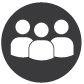    Voice : siswa menyampaikan pengetahuan yang ingin mereka pahami dan yang telah mereka pahami           Siswa menyampaikan pemikiran mereka tentang Balanced Lifestyle pada poster   Choice : siswa menentukan pilihan mereka terhadap kegiatan yang dilakukan, makanan yang dikonsumsi              Siswa memilih aktivitas fisik apa yang dilakukan di rumah              Siswa memilih gambar atau artikel apa saja yang dibawa saat Tunning in              Siswa bebas memilih tema poster yang dibuat saat summative selama mengadopsi tema Balanced Lifestyle   Ownership : Siswa merasa memiliki tubuhnya, menjaga kesehatan organ gerak dan pencernaan dengan baik  Teacher and student questionsWhat is healthy food?Bagaimana pengaruh makanan sehat untuk tubuh?Bagaimana cara menjaga kesehatan tubuh?Bagaimana pengaruh olahraga dapat mempengaruhi kesehatan?Apa akibat jika kita tidak menjaga kesehatan pencernaan?Bagaimana menjaga kesehatan pencernaan?Apa saja anggota gerak dan manfaatnya?Bagaimana enzim bekerja dalam sistem pencernaan?Bagaimana menjaga kesehatan tulang dan sendi?Apa efek olahraga bagi sistem pernafasan dan sistem peredaran darah?  Ongoing assessmentRubrik pemahaman siswaKeaktifan di kelasKemampuan presentasiRubrik sikap Penilaian materi  Making flexible use of resources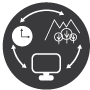 Buku Tema 1 Tiga serangkai Hal 16, 17, 47, 79-80, 152-154http://shaga.co.id/health/difference-between-healthy-and-unhealthy-foods.htmlhttps://www.cermati.com/artikel/45-cara-hidup-sehathttps://www.ruangguru.co.id/kelainan-pada-tulang-dan-cara-mengatasinya/https://dosenbiologi.com/manusia/sistem-rangka-manusiahttps://bobo.grid.id/read/08676354/bagaimana-makanan-dicerna?page=allhttps://hellosehat.com/hidup-sehat/anatomi-sistem-pencernaan/https://www.youtube.com/watch?v=RWAJqdKJLBghttps://www.youtube.com/watch?v=9CQdJa_wK_M Buku Tiga Serangkai Platinum Tema 2 Gambar poster iklan layanan masyarakatVideo iklan layanan masyarakatBuku Pendidikan Jasmani Olahraga dan Kesehatan untuk Sekolah dasar kelas 5 Penerbit dan percetakan Indonesia Jaya , surakartaWWW.dadangjsn.comKKG IGOR BanjarsariModul Islamic Studies For Primary Years Programme Grade 5 1st SemesterAl – Qur’an terjemah  Student self-assessment and peer feedback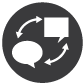    Siswa membuat jurnal sehat dan pencapaian aktivitas fisik di rumah    Menilai teman/kelompok lain saat presentasi   Ongoing reflections for all teachers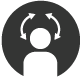 Ada banyak hari libur, sehingga ada beberapa kegiatan yang harus dipadatkanSampai minggu ke-3 anak-anak masih belum bias mengaplikasikan Balanced Lifestyle dalam kehidupan mereka. Mereka baru sekedar tahu, paham, mengerti. Ke depan harus ada penerapan konkrit anak-anak saat disekol;ah .  Additional subject specific reflections   Bahasa : Wawancara terkait dengan central Idea, presentasi poster tentang Balanced Lifestyle   Pkn : Memahami hak dan kewajiban tubuh terkait dengan kesehatan dan olahraga dan makanan  Sport : Aktivitas fisik dan olahraga teratur  Art : Menggambar poster tentang Balanced Lifestyle  IS : makanan halal & haram, gerakan-gerakan sholat, makna syukur, QS At TiinAsmaul Husna :  Al Mushowir (Allah maha pembentuk) As syakur (kita harus selalu bersyukur dan menjaga dengan baik semua nikmat yang diberikan Allah SWT)Transdisciplinary theme/Central idea:   Who We Are/ Lifestyle Choiches for Well being and Balanced Life   Who We Are/ Lifestyle Choiches for Well being and Balanced Life   Who We Are/ Lifestyle Choiches for Well being and Balanced LifeCollaborative teaching team:   Maya, Vita, Eko, NoviGrade/Year level:   5/2019-2020  Date:   31th August 2019    Teacher reflections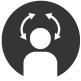    Strategi pembelajaran sudah cukup efektif dan mendukung pengembangan central idea. Ada kekurangan di bagian going further karena ada perbedaan kemampuan siswa di kelas yang berbeda, ke depan perlu ada variasi dalam provokasi dan strategi pembelajaran bagi siswa dengan kemampuan tertentu.Ke depan untuk tahapan Going Further perlu strategi yang lebih baik lagi (misalnya mengajak anak-anak bertemu Narasumber yang ahli dan related dengan Central Idea)Dalam perkembangannya beberapa siswa sudah mampu melakukan kegiatan yang sesuai dengan hasil pembelajaran (lifestyle) mereka membuat jurnal kegiatan harian tentang kegiatan mereka sehari-hari yang mencerminkan pola hidup sehat dan seimbang.Pada pembelajaran Sport/PE anak-anak membuat tabel aktivitas fisik yang sudah dilakukan di rumah.Pada pembelajaran Art anak-anak membuat poster yang bertema Balanced Lifestyle dengan maksud untuk mengajak orang lain untuk elalu menerapkan gaya hidup sehat dan seimbang.Pada pembelajaran IS anak-anak memahami makna gerakan sholat bagi kesehatan serta membiasakan untuk selalu memiliki rasa syukur kepada Allah SWT.Pada proses pembelajaran terjadi pemadatan cycle karena beberapa kegiatan yang membuat jam tatap muka menjadi berkurang. Ke depan perlu ada brainstorming Central Idea bersama Grup Science dan bukan hanya dengan Grade 5 saja.  Student reflectionsPertanyaan yang muncul dari siswa : apa itu antioksidan, apa saja bahaya pengawet yang ada di makanan, bagaimana tubuh mencerna makananSiswa mencari tahu jawaban dari pertanyaan tersebut dengan browsing di internet, mencari di buku/majalah dan dipresentasikan.Siswa belajar dengan cara mencari tahu melalui studi pustaka, browsing di internet, bertanya/wawancara, kemudian mempresentasikan di kelas. Guru memfasilitasi ruang diskusi sehingga pemahaman siswa menjadi lebih luasApabila ada dua komputer di kelas, sehingga siswa dapat langsung mencari jawaban atas keingintahuan yang mereka temui saat proses pembelajaran. Dan bisa membuat presentasi dengan media Power PointProfile IB yang banyak terlihat pada siswa selama pembelajaran UoI adalah  : knowledable (siswa memiliki pengetahuan dan konsep tentang materi UoI) balanced (siswa mampu menerapkan hidup sehat dan seimbang)Reflective (siswa memiliki pengetahuan dan dapat mengaplikasikan bagaimana cara untuk menjaga kesehatan tubuhnya dan mencapai hidup sehat dan seimbang)   Assessment reflections   Assesment yang sudah dilakukan berjalan dengan baik. Pembuatan poster sudah mengakomodir agency siswa di mana siswa dapat memilih materi poster yang mereka sukai (kesehatan, lingkungan, stop merokok, stop narkoba dll)Dalam mempresentasikan posternya, sebagian besar siswa masih belum memiliki rasa percaya diri yang cukup, sehingga vokalnya belum bisa terdengar dengan baik. Ke depan perlu lebih banyak berlatih untuk diskusi dan presentasi.Asessment dapat dikembangkan dengan cakupan yang lebih luas, bukan hanya presentasi poster.Mmisalnya jurnal yang sudah dibuat dipresentasikan juga.Notes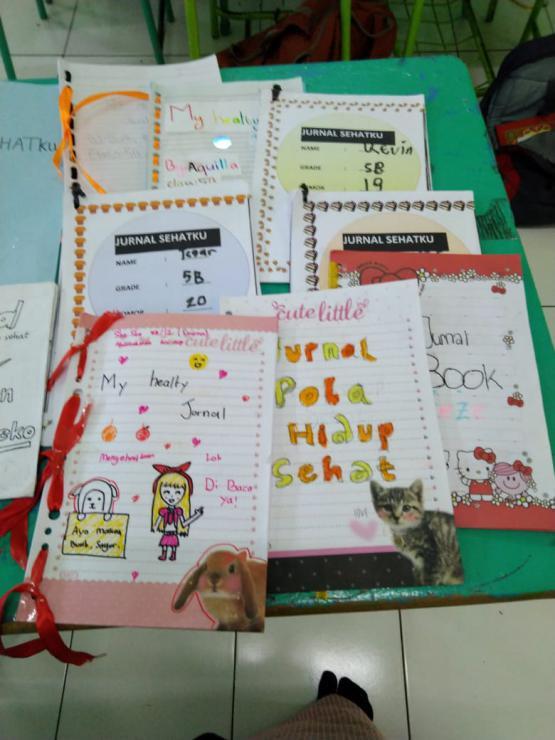 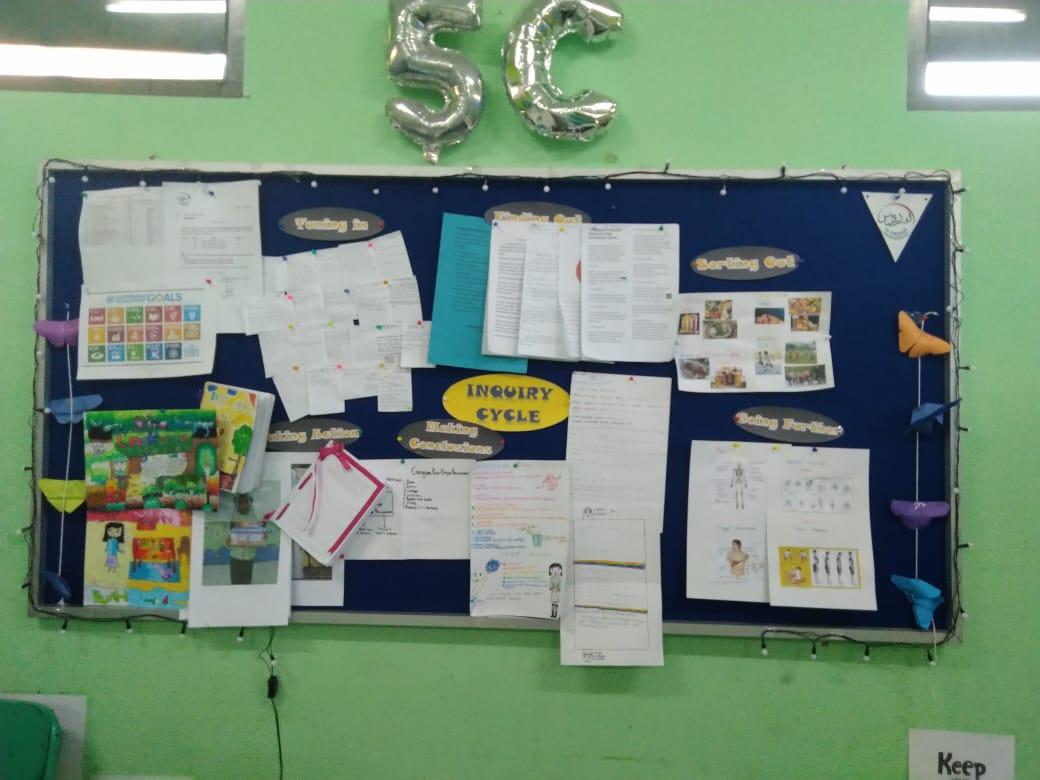 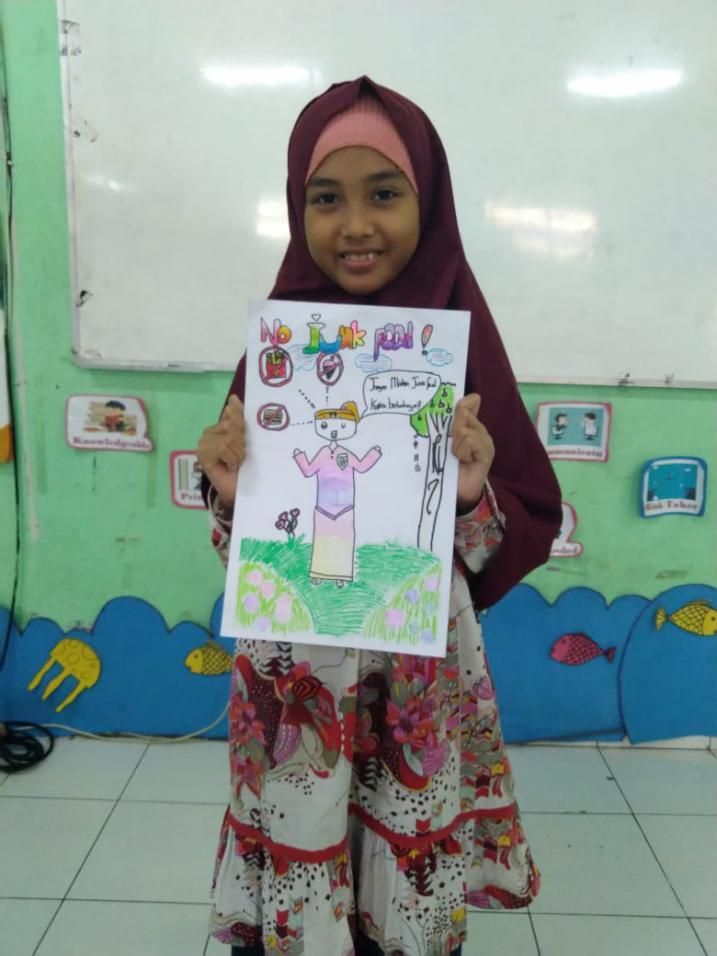 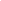 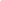 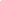 